Табличний процесор Microsoft Excel 2007.Практична робота №8Застосування табличного процесора для розв’язування прикладних задач.
Погашення кредитуЗі своєї папки виконати файл Практикум_Excel.xlsx. Створити новий аркуш, визначивши його іменем дату виконання роботи, наприклад, 30 жовтня.Порада. Доцільним буде продовжити використання аркуша Чернетка, на якому Ви матиме змогу виконувати деякі розрахунки. Постановка завдання.Для придбання персонального комп’ютера Ви вирішили оформити у відділенні банку кредит. Банк запропонував Вам наступні умови: сума кредиту, який Ви отримаєте у банку, повинна бути повернута протягом певної кількості місяців рівними частинами. При цьому за користування грошовими засобами банк встановлює щомісячну відсоткову ставку, яка розраховується наступним чином – один раз на місяць визначається відсоток від розміру ще не повернутих коштів. Розробіть таблицю, яка відображатиме графік повернення кредиту до банку. Запишемо початкові умови та шаблон для розрахунку графіку повернення кредиту у таблиці: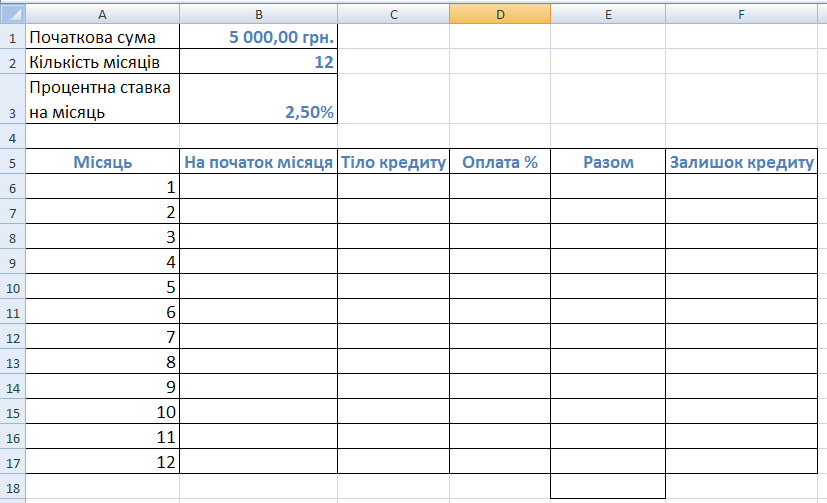 Запишемо правила (формули) розрахунку на 1 місяць:На початок місяця – дорівнює початковій сумі кредиту .Тіло кредиту – початкова сума, поділена на кількість місяців.Оплата % - сума на початку місяця, помножена на процентну ставку на місяць.Разом – сума Тіло кредиту та Оплата %Залишок кредиту – різниця На початок місяця та Разом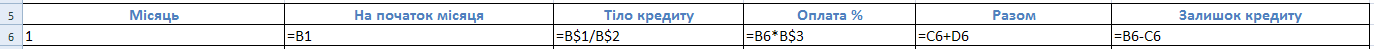 Запишемо правила (формули) розрахунку на 2 місяць (аналогічно до 1 місяця, проте значення На початок місяця буде рівне значенню Залишок кредиту за 1 місяць):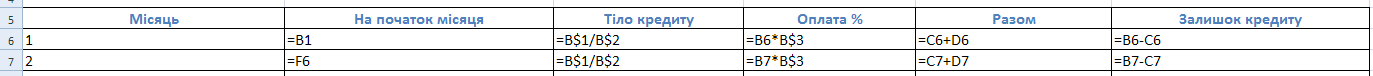 Запишемо правила (формули) розрахунку на 3, 4 та інші місяці (скопіюємо діапазон комірок B7:F7 до 12 місяця включно):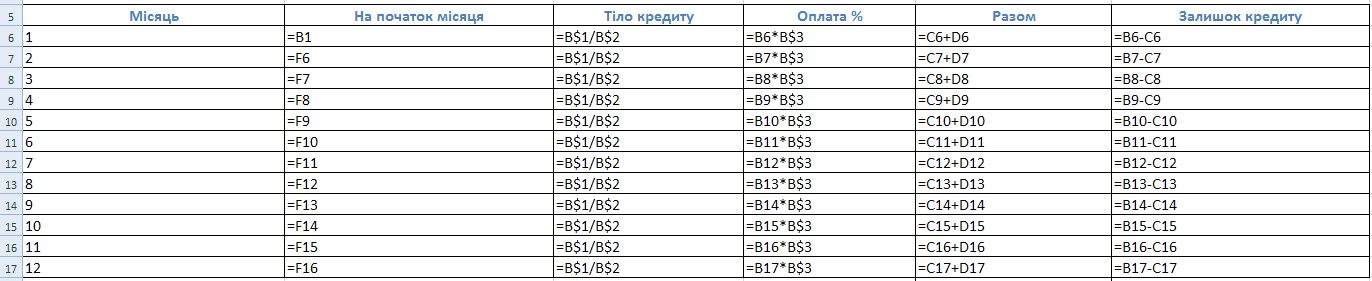 Знайдемо загальну суму, яку Ви маєте сплати банку за весь термін користування кредитом: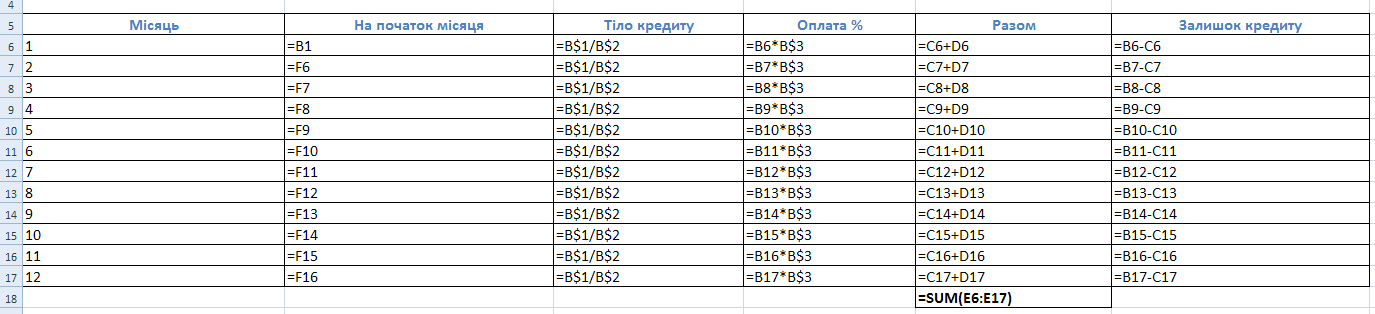 Для перевірки вірності виконаних Вами розрахунків для даних початкових умов (5000 грн. терміном на 12 місяців під 2,5% щомісячно):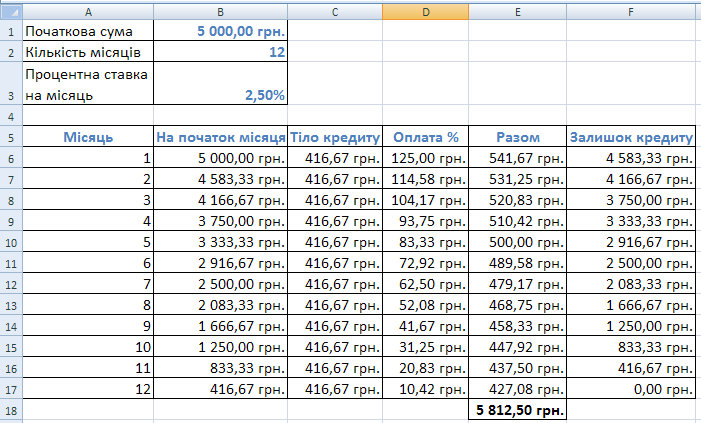 Завдання для самостійної роботи.Самостійно створити електронну таблицю, яка дозволить зробити аналогічні розрахунки при інших вхідних даних: 10000 грн. терміном на 2 роки (24 місяці) під 3% щомісячно.Порада. Доцільно скопіювати аркуш, на якому Ви виконували Завдання 1, внести до нього зміни у відповідності до нових умов кредитування.Для перевірки вірності виконаних Вами розрахунків наводжу загальну суму коштів, яку Ви маєте повернути до банку за користування кредитом протягом 24 місяців: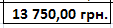 Підготувати звіт (3-5 речень) до виконаної Вами роботи. Звіт опублікувати на сторінці Табличний процесор Вашого персонального сайту. Тут же наново опублікувати книгу Практикум_Excel.xlsx.